I feel love – Donna Summer[A] Ooh It's so good, it's so good It's so good, it's so good It's so good (2, 3, 4, 5, 6, 7, 8, 1, 2, 3, 4, 5, 6, 7, 8,) [C]  Ooh Heaven knows, heaven knows Heaven knows, heaven knows Heaven [D]knows (2, 3, 4, 5, 6, 7, 8, 1, 2, 3, 4, 5, 6, 7, 8,)[E]  OohI feel love, I feel love I feel love, I feel love I feel love (2, 3, 4, 5, 6, 7, 8, 1, 2, 3, 4, 5, 6,)I feel lo-[A]- [C]- [D]- [E] ve, I feel lo-[A]- [C]- [D]- [E] ve, [A](2, 3, 4, 5, 6, 7, 8, 1, 2, 3, 4, 5, 6, 7, 8,)[A] Ooh Fallin' free, fallin' free Fallin' free, fallin' free Fallin' free (2, 3, 4, 5, 6, 7, 8, 1, 2, 3, 4, 5, 6, 7, 8,)[C] Ooh You and me, you and me You and me, you and me You and [D] me (2, 3, 4, 5, 6, 7, 8, 1, 2, 3, 4, 5, 6, 7, 8,)[E] Ooh I feel love, I feel love I feel love, I feel love I feel love  (2, 3, 4, 5, 6, 7, 8, 1, 2, 3, 4, 5, 6,)I feel lo-[A]- [C]- [D]- [E] ve, I feel lo-[A]- [C]- [D]- [E] ve, [A](2, 3, 4, 5, 6, 7, 8, 1, 2, 3, 4, 5, 6, 7, 8,)[A] OohI'll get you, I'll get you I'll get you, I'll get youI'll get you (2, 3, 4, 5, 6, 7, 8, 1, 2, 3, 4, 5, 6, 7, 8,)[C] Ooh What you do, what you do What you do, what you do What you [D]  do (2, 3, 4, 5, 6, 7, 8, 1, 2, 3, 4, 5, 6, 7, 8,)[E] Ooh I feel love, I feel love I feel love, I feel love I feel love (2, 3, 4, 5, 6, 7, 8, 1, 2, 3, 4, 5, 6,)I feel lo-[A]- [C]- [D]- [E] ve, I feel lo-[A]- [C]- [D]- [E] ve, [A](2, 3, 4, 5, 6, 7, 8, 1, 2, 3, 4, 5, 6, 7, 8,)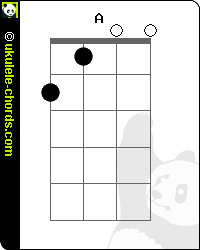 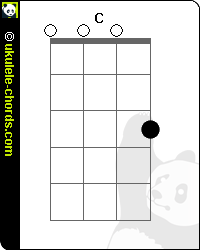 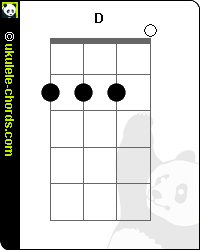 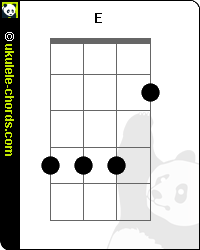 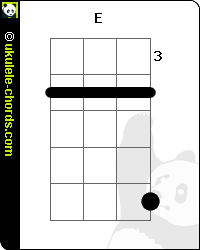 